M E xRmR Yas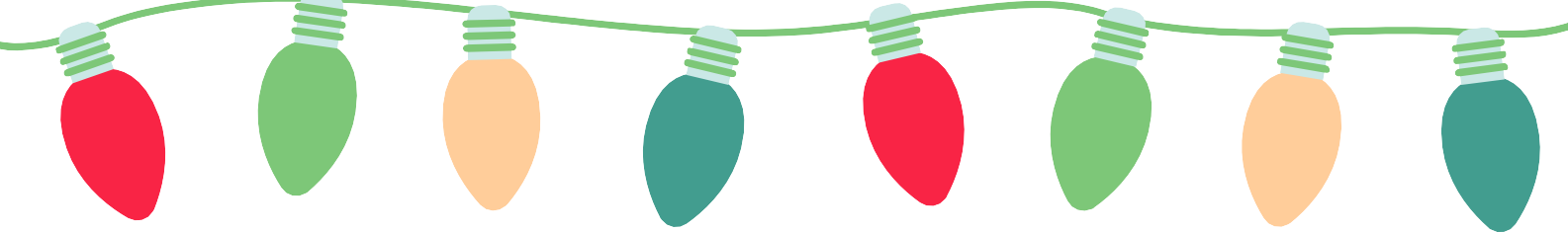 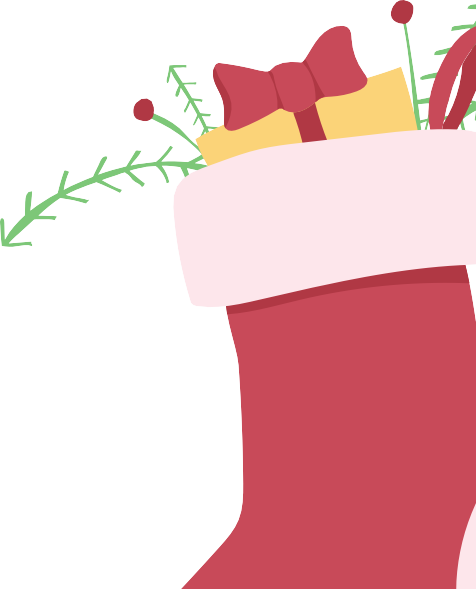 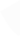 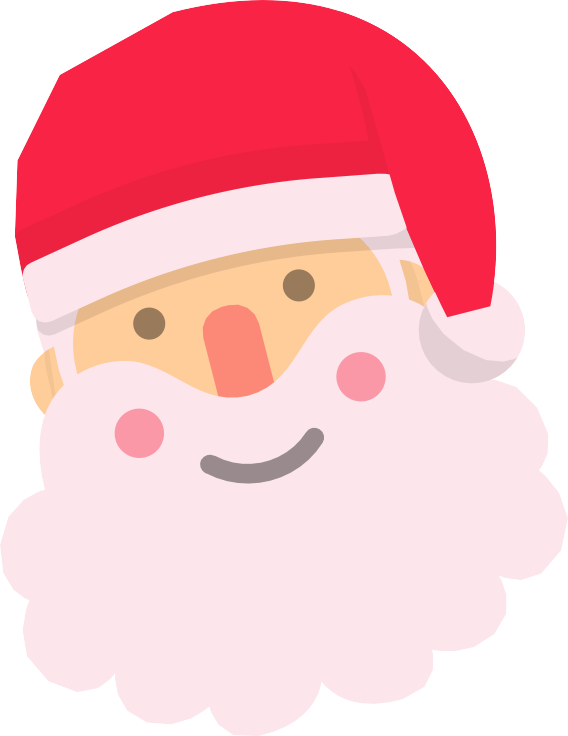 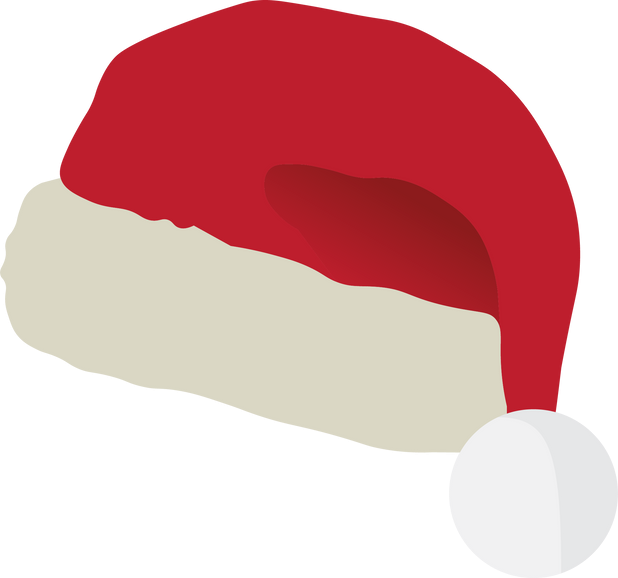 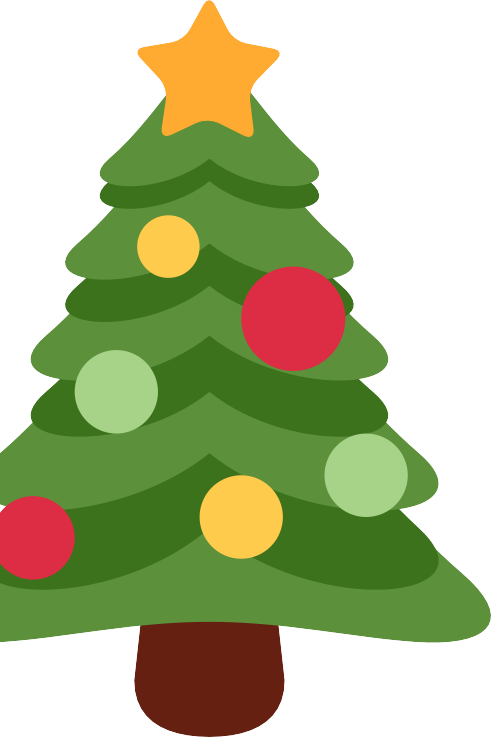 